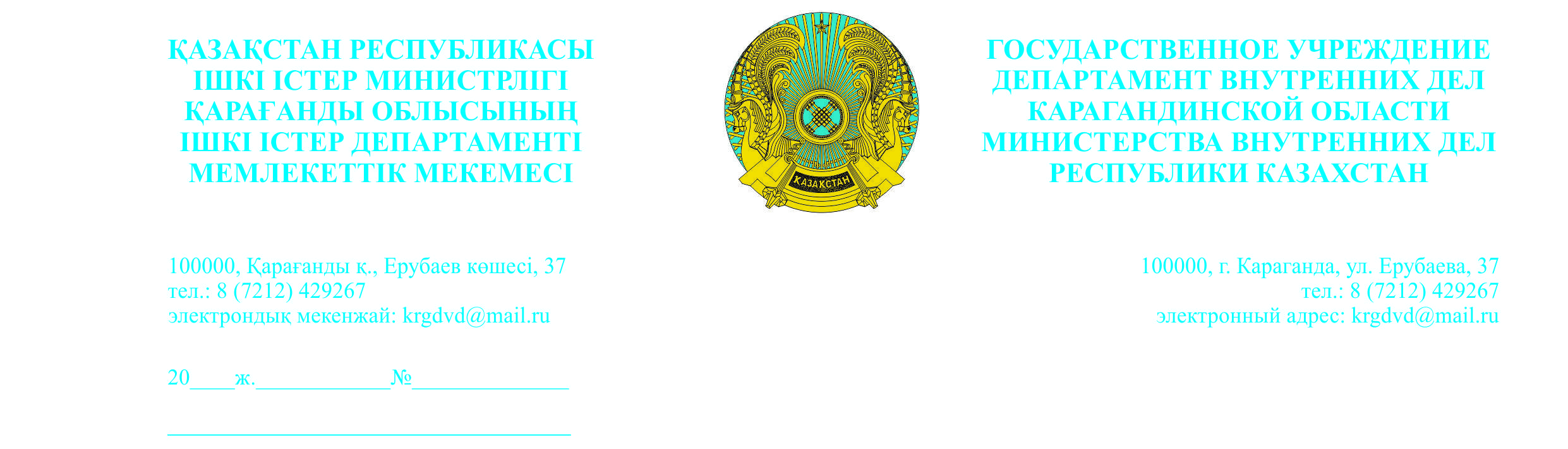 	  Қарағанды облысының 	  білім басқармасының	  басшысы	  Г.Ш. ҚожахметовағаҚұрметті Гүлсім Шабданқызы!Қарағанды облысының бойынша Мемлекеттік органдардың нашақорлыққа және есірткі бизнесіне қарсы іс-қимылға бағытталған қызметін үйлестіру жөніндегі ведомствоаралық штабтың жұмысы шеңберінде, сондай-ақ есірткі құралдарының заңсыз айналымына байланысты құқықтық салдарлар және әсіресе есірткі құралдарын пайдалану салдарлары тұрғысынан түсіндіру-насихаттау жұмысын жүргізубөлігінде мақсатты профилактикалық жұмысты ұйымдастыру мақсатында Қарағанды облысы ПД ЕҚҚІҚБ-да арнайы бейне-жәрдемақы бар, ҚР ІІМ оқу орындарының оқушылар үшін мемлекеттік және орыс тілдерінде дайындалған. Сондай-ақ, бұл материалды оқушылардың ата-аналар жиналыстарында кездесу кезінде пайдалану ұсынылады. Осыған байланысты, дәрістер өткізу үшін қажетті материалдар бар екенін хабарлаймыз:- қағаз форматта (қосымша 9 парақта); - видеолекцияның электрондық форматында Google браузерінде https://cloud.mail.ru/public/eRyH/XKrJEYChK сілтемесі бойынша орналастырылған. 	Баяндалғанның негізінде, аталған нысаналы топ үшін осы видеолекцияларды жүргізуге жәрдем көрсетуді және оларды Қарағанды облысының педагогтары мен ата-аналарының жалпы чаттарында таратуды қамтамасыз етуді сұраймын.	Жұмысты одан әрі үйлестіру үшін сізден біздің мекен-жайымызға 18.05.2022 ж. дейін жауап жолдауыңызды сұраймын.Құрметпен,ЕҚҚІҚБ бастығы                                                                   Б.В. Миссалимоворын. Корниенко К.А.тел.40-70-90         Руководителю          Управления образования 	         Карагандинской области         Кожахметовой Г.Ш.Уважаемая Гульсум Шабдановна!В рамках работы Межведомственного штаба по координации деятельности государственных органов, направленной на противодействие наркомании и наркопреступности по Карагандинской, а также в целях организации целенаправленной профилактической работы   проведения разъяснительно-пропагандистской работы на предмет правовых последствий связанных с незаконным оборотом наркотических средств и особенно последствий употребления наркотических средств, в УПН ДП области имеется специальное видеопособие, подготовленное МВД РК на государственном и русском языках для учащихся учебных заведений. Также, данный материал рекомендовано использовать и при встречах на родительских собраниях учащихся.В этой связи, информируем, что для проведения лекций, необходимый материал имеется:- в бумажном формате (приложение на 9 листах); - в электронном формате видеолекции размещены в браузере Google по ссылке - https://cloud.mail.ru/public/eRyH/XKrJEYChK. На основании изложенного, прошу оказать содействие в проведении данных видеолекций для указанной целевой группы и обеспечить их рассылку в общих чатах педагогов и родителей Карагандинской области.  Для дальнейшей координации работы, также прошу Вас направить в наш адрес ответ в срок до 18.05.2022 г.С уважением,Начальник УПНДП Карагандинской области                                               Миссалимов Б.В.исп. Корниенко К.А.тел.40-70-90